Energiemanagement in Kliniken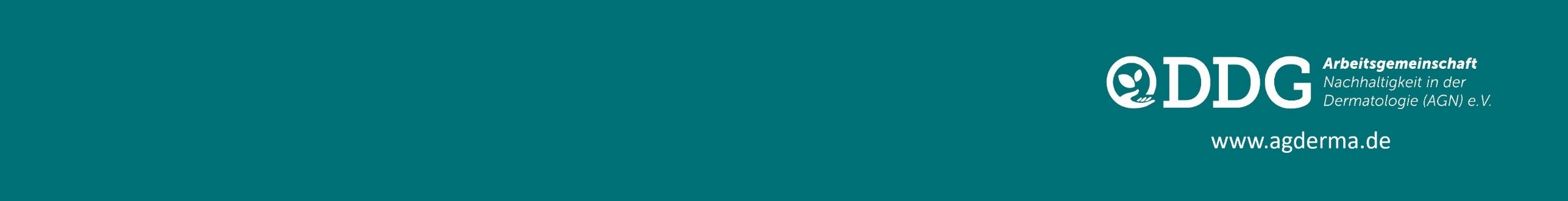 Maßnahmen mit Hilfe der TechnikAllgemeinIn Krankenhäusern durchgeführte EnergiesparmaßnahmenAllgemeine Informationen zu Energiesparmöglichkeiten(Für die Energiemaßnahmen empfiehlt sich die Konsultation der KLIK-green-Datenbank, da viele Teilnehmer des KLIK-green-Projektes Technik-Mitarbeiter mit entsprechendem Knowhow sind. Diese können bei Bedarf kontaktiert werden.)https://www.klik-krankenhaus.de/klik-datenbank/informationen-zur-klik-datenbankhttps://www.energie-fachberater.de/strom-solar/strom-sparen/energiesparlampen/gluehbirne-versus-led-90-prozent-stromkosten-sparen.phphttp://e4froadmap.s3-website.eu-central-1.amazonaws.com/roadmap/BeleuchtungBLED BBewegungsmelderBZeitschaltuhrenLüftungAAnpassung der Lüftungsanlage an Bedarf, v. a. im OPKopplung mit der Lichtschaltung Kopplung mit BewegungsmelderNachtabschaltungAbschaltung (aus hygienischen Gründen unproblematisch möglich) oder      [Öffnen mittels Doppelklick]Volumenstromreduktion oderReduktion des Drucks bei gleichem VolumenHeizungAEvtl. Temperaturabsenkung, v. a. in der NachtAKontrolle des hydraulischen AbgleichsADämmung der RohreBIntelligente Thermostatventile installierenCNachhaltige Wärmesysteme installieren (z.B. Wärmepumpen, Blockheizkraftwerk)GebäudeCAbdichtung von Fenstern und TürenAustausch von FensternManagementCRegelmäßige Verbrauchserfassung auch Teilbereiche mit Sensoren (Unterzähler)Energieeffizienzanalyse mit Hilfe von EnergieberatungsfirmenZertifizierungenCZertifizierung für Klinikenhttps://energiesparendes-krankenhaus.de/https://www.emas.de https://www.tuvsud.com/de-de/dienstleistungen/auditierung-und-zertifizierung/umwelt-und-nachhaltigkeit/iso-14001 FördermöglichkeitenStädtische Klinikenhttps://www.klimaschutz.de/de/foerderung/foerderkompass 